승인 2015.09.14  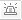 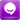 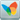 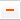 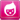 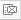 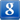 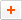 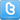 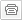 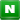 